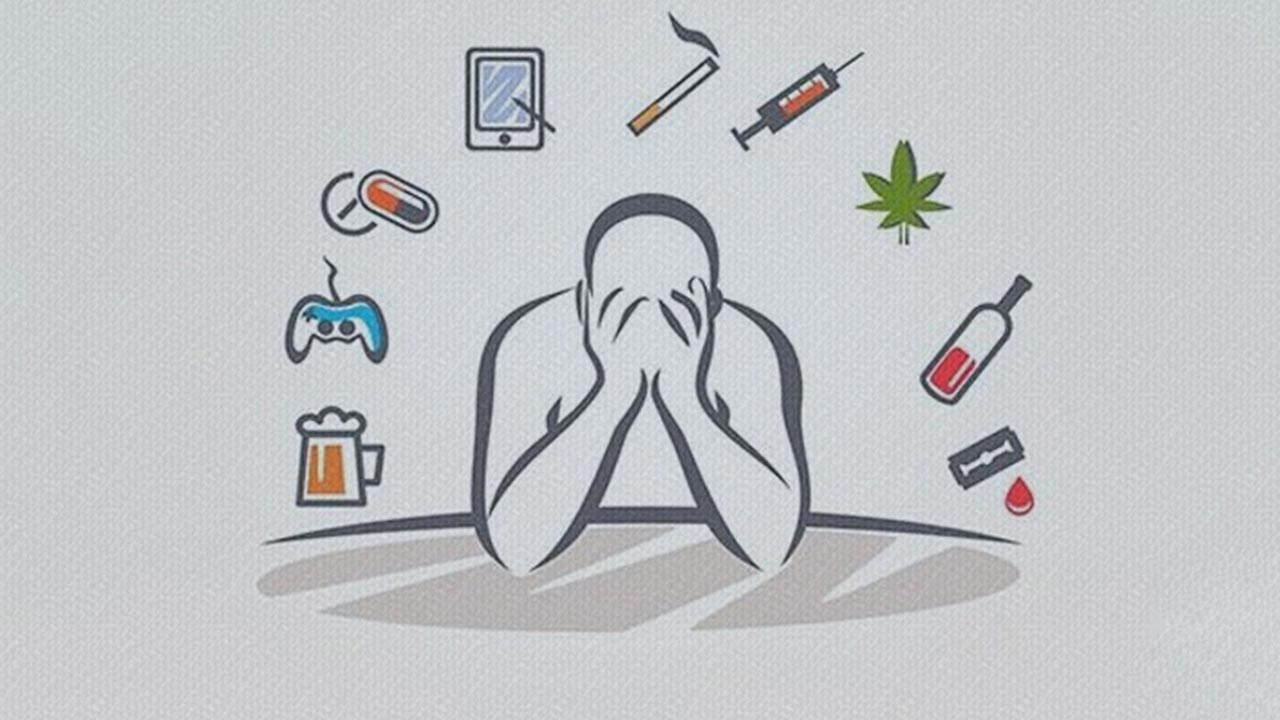 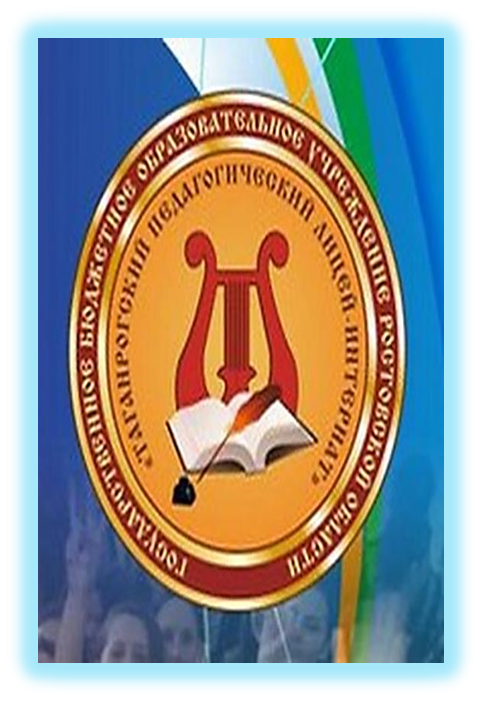 Основной адрес организации347913, г. Таганрог, ул. Комарова, 30. Тел/факс:8-8634-33-16-11Электронная почта:goulic_ped_tagan@rostobr.ru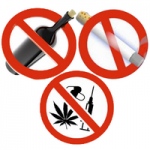 Государственное бюджетноеобщеобразовательное учреждениеРостовской области«Таганрогскийпедагогическийлицей - интернат»1. Самые опасные виды вредных привычек.  Курение, употребление спиртных напитков, а также употребление наркотических веществ принято считать не просто вредными, но еще и опасными привычками. 1.1. Вредная привычка: алкоголизм. 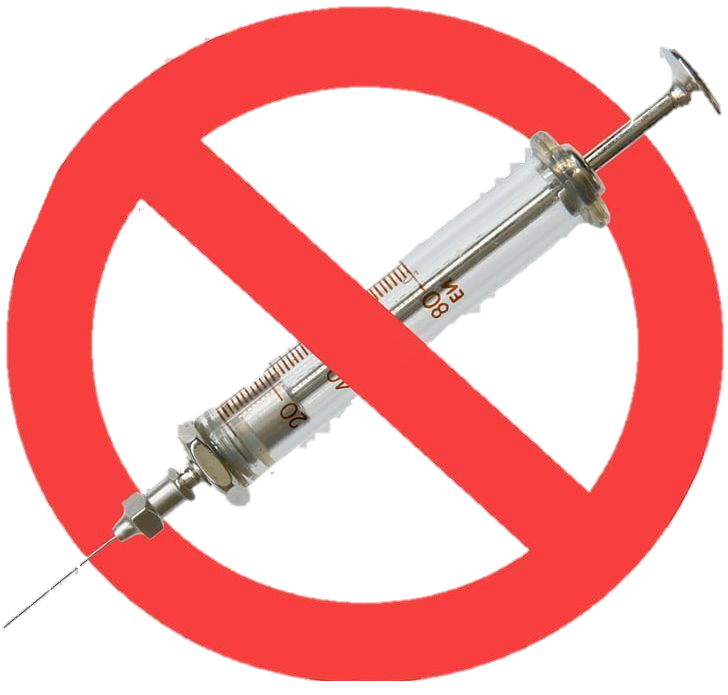  Алкоголизм — это заболевание, наступающее в результате постоянного употребления спиртных напитков (в том числе энергетических напитков). - Вызывает замедление работы мозга и отмирание его клеток.  - Увеличивает шансы рождения больного ребёнка;   - Дети алкоголиков развиваются медленнее своих сверстников;  - употребление алкоголя сокращает жизнь человека на 10-15 лет.1.2. Вредная привычка: курение.  Сигареты вызывают сильнейшее привыкание. Никотин портит структуру ногтей, цвет и крепость зубов, влияет на цвет кожи и силу волос. Сигареты негативно влияют на структуру внутренних органов, в частности сосудов. «Традиционной» болезнью курильщиков считается хронический бронхит.Табачный дым вредно влияет не только на курящего, но и на тех, кто находится рядом с ним. У курильщиков ухудшается память, внимание, здоровье, чаще возникает головная боль, недомогание, обостряются заболевания легких, нервной системы.  1.3. Вредная привычка: наркомания. Наркомания — одна из самых деструктивных вредных привычек/зависимостей. Существует много видов наркотиков. Все эти вещества объединяет одно — сначала они сломают вам жизнь, а потом убьют вас. При употреблении наркотиков происходит угнетение центра, отвечающего за дыхательную деятельность, нарушение функций сосудодвигательного центра. Отвратительный запах изо рта, процессы гниения в кишечнике, интоксикация. Зависимость от наркотиков — это долгая и мучительная смерть. 2. Профилактика вредных привычек. Профилактика вредных привычек необходима с раннего возраста. Детям необходимо объяснять, что плохо, а что хорошо.  Лучшая профилактика вредных привычек – здоровый и активный образ жизни. Важно в школах и других учебных заведениях проводить различные мероприятия, призванные объяснить всю серьёзность проблемы, предотвратить её появление. Профилактика вредных привычек может проводиться разными способами:акции, концерты и другие мероприятия;лекции и уроки, посвящённые определённой вредной привычке.Человек, у которого есть важные занятия, цели, хобби, не будет иметь времени думать о том, чтобы попробовать что-то из запретных вещей. Иногда требуется помощь психологов, помогающих сделать переоценку ценностей и по-другому расставить жизненные приоритеты. 